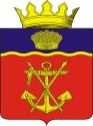 АДМИНИСТРАЦИЯКАЛАЧЁВСКОГО  МУНИЦИПАЛЬНОГО РАЙОНАВОЛГОГРАДСКОЙ  ОБЛАСТИПОСТАНОВЛЕНИЕот   20.05.2024 г.             № 391О проведении открытого конкурса на право получения свидетельств об осуществлении перевозок по одному или нескольким  муниципальным  маршрутам  регулярных перевозок в Калачевском муниципальном районе Волгоградской областиВ соответствии с Федеральным законом от 13 июля 2015г. № 220-ФЗ 
«Об организации регулярных перевозок пассажиров и багажа автомобильным транспортом и городским наземным электрическим транспортом в Российской Федерации и о внесении изменений в отдельные законодательные акты Российской Федерации», постановлением администрации Калачевского муниципального района Волгоградской области от  22.05.2018 года № 410 «Об организации открытого конкурса на право получения свидетельств об осуществлении перевозок по одному или нескольким муниципальным маршрутам регулярных перевозок в Калачевском муниципального района Волгоградской области», администрация Калачевского муниципального района Волгоградской областипостановляет:1.Утвердить прилагаемую конкурсную документацию №8  на право получения свидетельств об осуществлении перевозок по одному или нескольким муниципальным маршрутам регулярных перевозок в Калачевском муниципальном районе  Волгоградской области.2.Комитету строительства, дорожного и ЖКХ администрации Калачевского муниципального района Волгоградской области организовать и провести конкурс на право получения свидетельств об осуществлении перевозок по одному или нескольким муниципальным маршрутам регулярных перевозок в Калачевском муниципальном районе Волгоградской области с 24 мая 2024 года.3.Информацию о проведении конкурса разместить на официальном сайте администрации Калачевского муниципального района  на странице «Главная/Документы/Транспорт» http://kalachadmin.ru/regulatory/transport//.4.Контроль  исполнения настоящего постановления оставляю за собой.И.о. главы Калачевскогомуниципального района						                  Н.П.ЗемсковаКОНКУРСНАЯ ДОКУМЕНТАЦИЯ № 8
на право получения свидетельств об осуществлении перевозок по одному или нескольким муниципальным маршрутам регулярных перевозок в Калачевском муниципальном районе Волгоградской областиКалач-на-Дону 2024Извещение о проведении открытого конкурсана право получения свидетельств об осуществлении перевозок по одному или нескольким муниципальным маршрутам регулярных перевозок в Калачевском муниципальном районе Волгоградской областиОрганизатор открытого конкурса на право получения свидетельств об осуществлении перевозок по одному или нескольким муниципальным маршрутам регулярных перевозок в Калачевском муниципальном районе Волгоградской области (далее – открытый конкурс): Администрация Калачевского муниципального района Волгоградской области, в лице комитета строительства, дорожного и ЖКХ администрации Калачевского муниципального района Волгоградской области.Адрес организатора открытого конкурса: 404507, Волгоградская область, город Калач-на-Дону, улица Революционная,158. 
            телефон: (84472) 5-00-31; факс: (84472) 5-00-25адрес электронной почты: ra_kalach@volganet.ru.Контактное лицо по разъяснению положений конкурсной документации:  Дудина Марина Михайловна – консультант комитета строительства, дорожного и ЖКХ администрации Калачевского муниципального района.Цель открытого конкурса: выбор юридических лиц и индивидуальных предпринимателей, предложивших лучшие условия для выполнения безопасной и качественной перевозки пассажиров на автобусных маршрутах.Предмет открытого конкурса: право на получение свидетельств об осуществлении перевозок по одному или нескольким муниципальным маршрутам регулярных перевозок в Калачевском муниципальном районе Волгоградской области в соответствии с требованиями, указанными в конкурсной документации № 8 (далее – конкурсная документация) и соответствующих законодательству Российской Федерации и Волгоградской области.Сведения об объекте открытого конкурса: представлены в приложении № 1 конкурсной документации.Порядок проведения открытого конкурса и определения победителя открытого конкурса: указан в конкурсной документации.Выдача свидетельства: По результатам открытого конкурса свидетельство об осуществлении перевозок по маршруту регулярных перевозок и карты маршрута регулярных перевозок выдаются на срок не менее чем пять лет в течение десяти дней со дня подтверждения участником открытого конкурса наличия у него транспортных средств, предусмотренных его заявкой на участие в открытом конкурсе.Размер, порядок и сроки внесения платы, взимаемой за предоставление конкурсной документации: бесплатно.Конкурсная документация размещена на официальном сайте администрации Калачевского муниципального района (далее – официальный сайт организатора открытого конкурса):http://kalachadmin.ru/на странице «Главная/Документы/Транспорт» http://kalachadmin.ru/regulatory/transport//.Срок, место и порядок предоставления конкурсной документации: после опубликования на официальном сайте организатора открытого конкурса извещения о проведении открытого конкурса организатор конкурса на основании заявления любого заинтересованного лица, поданного в письменной форме, в течение 2 рабочих дней со дня получения заявления предоставляет заявителю конкурсную документацию. Конкурсная документация выдаётся заявителю по адресу организатора открытого конкурса в рабочие дни с 9 ч.00мин. до 16ч.00мин. (перерыв с 12ч.00мин. до 13ч.00мин.), а так же размещается на официальном сайте организатора конкурса. Решение о внесении изменений в извещение о проведении открытого конкурса принимается его организатором не позднее чем за пять дней до даты окончания подачи заявок на участие в открытом конкурсе. Изменение предмета открытого конкурса не допускается. Изменения, внесенные в извещение о проведении открытого конкурса, размещаются официальном сайте администрации Калачевского муниципального района Волгоградской области  в информационно-телекоммуникационной сети «Интернет». В течение пяти рабочих дней со дня принятия указанного решения такие изменения размещаются организатором конкурса в порядке, установленном для размещения на официальном сайте администрации Калачевского муниципального района в информационно-телекоммуникационной сети «Интернет». При этом срок подачи заявок на участие в открытом конкурсе должен быть продлен таким образом, чтобы со дня опубликования и (или) размещения изменений, внесенных в извещение о проведении открытого конкурса, до даты окончания подачи заявок на участие в открытом конкурсе этот срок составлял не менее чем двадцать дней.Организатор конкурса, разместивший на официальном сайте администрации Калачевского муниципального района Волгоградской области в информационно-телекоммуникационной сети «Интернет» извещение о проведении открытого конкурса, вправе отказаться от его проведения полностью или в отдельной его части не позднее чем за двадцать дней до даты окончания подачи заявок на участие в открытом конкурсе.Извещение об отказе от проведения открытого конкурса размещается организатором конкурса в течение пяти рабочих дней со дня принятия решения об отказе от проведения открытого конкурса в порядке, установленном для размещения на официальном сайте администрации Калачевского муниципального района Волгоградской области в информационно-телекоммуникационной сети «Интернет» извещения о проведении открытого конкурса, а лицам, подавшим заявки на участие в открытом конкурсе, в письменной форме или в форме электронного документа направляются соответствующие уведомления.Место, дата и время начала и окончания срока подачи и регистрации заявок на участие в открытом конкурсе:начало приёма заявок – 24  мая  2024г., 8 час. 00 мин. по адресу организатора конкурса, каб. 7;окончание приёма и регистрации заявок – 25 июня 2024г., 8 час. 30 мин. по адресу организатора конкурса, каб. 7.Место, дата и время вскрытия конвертов с заявками на участие в открытом конкурсе – 25 июня  2024 г., в 09 час. 00 мин. по адресу организатора конкурса, зал заседаний.Место и дата рассмотрения заявок на участие в открытом конкурсе – 25 июня 2024г. по адресу организатора конкурса, зал заседаний.Место и дата оценки и сопоставления заявок на участие в открытом конкурсе – 
25 июня 2024г. по адресу организатора конкурса, зал заседаний.ОБЩИЕ УСЛОВИЯ ПРОВЕДЕНИЯ ОТКРЫТОГО КОНКУРСА1. Законодательное регулирование1.1.	Проведение открытого конкурса (далее – конкурс) осуществляется в соответствии с Федеральным законом от 13 июля 2015г. № 220-ФЗ «Об организации регулярных перевозок пассажиров и багажа автомобильным транспортом и городским наземным электрическим транспортом в Российской Федерации и о внесении изменений в отдельные законодательные акты Российской Федерации», Законом Волгоградской области от 29 декабря 2015г. № 230-ОД «Об отдельных вопросах организации регулярных перевозок по муниципальным и муниципальным маршрутам регулярных перевозок пассажиров и багажа автомобильным и городским наземным электрическим транспортом в Волгоградской области»,  постановлением администрации Калачевского муниципального района Волгоградской области от  22.05.2018 года № 410 «Об организации открытого конкурса на право получения свидетельств об осуществлении перевозок по одному или нескольким муниципальным маршрутам регулярных перевозок в Калачевском муниципального района Волгоградской области»2. Предмет и основные задачи конкурса2.1.	Предметом конкурса является право на получение свидетельств об осуществлении перевозок по одному или нескольким муниципальным маршрутам регулярных перевозок в Калачевском муниципальном районе Волгоградской области (далее именуется – свидетельство) в соответствии 
с требованиями, указанными в конкурсной документации и соответствующих законодательству Российской Федерации и Волгоградской области.2.2.	Объектом конкурса является лот, включающий в себя необходимое количество рейсов по одному автобусному маршруту (нескольким автобусным маршрутам) регулярных перевозок (далее – автобусный маршрут) в течение срока действия соответствующего свидетельства.2.3.	Целью конкурса является выбор юридических лиц, индивидуальных предпринимателей, участников договора простого товарищества (далее именуются – заявители), предложивших лучшие условия для выполнения безопасной и качественной перевозки пассажиров на автобусных маршрутах.2.4.	Основные задачи конкурса:1)	повышение безопасности дорожного движения при перевозке пассажиров, укрепление транспортной дисциплины перевозчиков;2)	вовлечение перевозчиков в активную профилактическую работу по предупреждению дорожно-транспортных происшествий;3)	обеспечение равных условий для участия перевозчиков в обслуживании автобусных маршрутов;4)	выбор перевозчиков, наиболее подготовленных для оказания качественных 
и безопасных услуг перевозки пассажиров на автобусных маршрутах.3. Затраты на участие в конкурсе3.1.	Участники конкурса не несут затрат, связанных с подготовкой и изданием конкурсной документации и проведением конкурса. 4. Условия допуска к участию в конкурсе4.1.	К участию в конкурсе допускаются юридические лица, индивидуальные предприниматели, участники договора простого товарищества, соответствующие следующим требованиям:1)	наличие лицензии на осуществление деятельности по перевозкам пассажиров в случае, если наличие указанной лицензии предусмотрено законодательством Российской Федерации;2) принятие на себя обязательства в случае предоставления права на получение свидетельства об осуществлении перевозок по маршруту регулярных перевозок по итогам проведения открытого конкурса, подтвердить в сроки, определенные п. 6.2.2 настоящей конкурсной документацией, приобретение на  праве собственности или на ином законном основании транспортных средств, предусмотренных его заявкой на участие в открытом конкурсе (далее по тексту – Обязательство);3)	непроведение ликвидации участника конкурса - юридического лица и отсутствие решения арбитражного суда о признании банкротом участника конкурса - юридического лица или индивидуального предпринимателя и об открытии конкурсного производства;4)	отсутствие у участника конкурса задолженности по обязательным платежам в бюджеты бюджетной системы Российской Федерации за последний завершенный отчетный период;5)	наличие договора простого товарищества в письменной форме (для участников договора простого товарищества);6) отсутствие в отношении юридического лица, индивидуального предпринимателя, участника договора простого товарищества обстоятельств, предусмотренных частью 8 статьи 29 Федерального закона от 13.07.2015 № 220-ФЗ "Об организации регулярных перевозок пассажиров и багажа автомобильным транспортом и городским наземным электрическим транспортом в Российской Федерации и о внесении изменений в отдельные законодательные акты Российской Федерации"4.2	Требования, предусмотренные подпунктами 1, 3 и 4 пункта 4.1 настоящей конкурсной документации, применяются в отношении каждого участника договора простого товарищества.4.3.	Основаниями для отказа в допуске к конкурсу являются:несоответствие требованиям, предъявляемым к участникам конкурса, установленным пунктом 4.1 настоящей конкурсной документации;несоответствие конкурсной заявки и прилагаемых к ней документов требованиям, установленным настоящей конкурсной документацией.5. Порядок, место, срок подачи заявок на участие в конкурсе5.1.	Для участия в конкурсе заявитель подает заявку на участие в конкурсе в сроки 
и по форме, которые установлены настоящей конкурсной документацией.5.2.	Заявка на участие в конкурсе с прилагаемыми к ней документами подается 
в письменной форме (приложение № 2 настоящей конкурсной документации) в одном подлинном экземпляре в отдельном запечатанном конверте с приложением заявления 
о регистрации (приложение № 13 настоящей конкурсной документации). На конверте указываются порядковый номер конкурсного лота и наименование предмета конкурса, на участие в котором подается данная заявка, а также полное наименование заявителя. Заявитель вправе не указывать на конверте свое фирменное наименование (для юридического лица) или фамилию, имя, отчество (для индивидуального предпринимателя). Конверты с заявками на участие в конкурсе принимаются и регистрируются в рабочие дни, начало приема заявок с 24 мая 2024г. с 8ч.00мин. до 17ч.00мин., перерыв с 12ч.00мин. до 13ч.00мин., окончание приема заявок 25 июня 2024г. в 8-30мин. по адресу: Волгоградская область, город Калач-на-Дону, улица Революционная, 158, 1 этаж, кабинет № 7.5.3.	Заявка на участие в конкурсе  заполняется в соответствии с инструкцией 
по заполнению заявки на участие в конкурсе (приложение № 3 настоящей конкурсной документации). 5.4.	Заявитель вправе подать только одну заявку на участие в конкурсе с приложением необходимых документов в отношении каждого предмета конкурса( конкурсного лота).5.5.	Опись, заявка и прилагаемые к ней документы должны быть прошиты единым томом, все листы пронумерованы, скреплены печатью (при ее наличии) и подписаны заявителем или лицом, уполномоченным таким заявителем. 5.6.	Датой начала срока подачи заявок на участие в конкурсе является день, следующий за днем размещения на официальном портале организатора конкурса извещения о проведении конкурса. Дата окончания срока подачи заявок на участие в конкурсе устанавливается 
в соответствии с пунктом 9 настоящей конкурсной документации.6. Требования к заявке на участие в конкурсе6.1.	Документы и их копии, прилагаемые к заявке на участие в конкурсе, указанные 
в пункте 6.2. настоящей конкурсной документации, должны быть поименованы в описи (приложение № 4 настоящей конкурсной документации). Копии документов должны быть заверены подписью заявителя либо его представителя (должностного лица) и удостоверяются печатью заявителя - юридического лица или заявителя - индивидуального предпринимателя (при ее наличии у предпринимателя).6.2.	Исчерпывающий перечень документов, прилагаемых к заявке на участие в конкурсе:6.2.1. 	Опись документов, прилагаемых к заявке на участие в конкурсе;6.2.2.	Не позднее чем через 45 дней со дня проведения конкурса, в случае предоставления права на получения свидетельства об осуществлении перевозок по маршруту регулярных перевозок, подтвердить Обязательство о  наличие на праве собственности или на ином законном основании транспортных средств, предусмотренных его заявкой на участие в открытом конкурсе транспортных средств на праве собственности или ином законном основании, соответствующих по назначению, конструкции, внешнему и внутреннему оборудованию техническим требованиям в отношении перевозок пассажиров и допущенных в установленном порядке к участию в дорожном движении в количестве, необходимом для обслуживания маршрута. В случае наличия указанных транспортных средств, предоставляются следующих документы:копия паспорта транспортного средства;копия свидетельства о регистрации транспортного средства;копия гражданско-правового договора (предоставляется при аренде транспортного средства без экипажа, при нахождении транспортного средства в лизинге). 6.2.3.	Декларация о не проведении ликвидации участника конкурса - юридического лица и отсутствие решения арбитражного суда о признании банкротом участника конкурса - юридического лица или индивидуального предпринимателя и об открытии конкурсного производства, составленная в произвольной форме;6.2.4.	Копия лицензии на осуществление перевозки пассажиров автомобильным транспортом, оборудованным для перевозок более восьми человек с содержанием исчерпывающего перечня выполняемых работ, оказываемых услуг, составляющих лицензируемый вид деятельности;6.2.5.	Документ, подтверждающий полномочия лица на осуществление действий 
от имени заявителя (для юридического лица копия решения о назначении или об избрании, либо приказа о назначении физического лица на должность, в соответствии с которым такое физическое лицо обладает правом действовать от имени участника конкурса без доверенности). В случае, если от имени заявителя действует иное лицо, заявка на участие в конкурсе должна содержать также доверенность на осуществление действий от имени заявителя (приложение 
№ 5 настоящей конкурсной документации), заверенную печатью заявителя (для юридических лиц и индивидуальных предпринимателей) и подписанную руководителем заявителя или уполномоченным этим руководителем лицом. В случае, если указанная доверенность подписана лицом, уполномоченным руководителем заявителя, заявка на участие 
в конкурсе должна содержать также документ, подтверждающий полномочия такого лица;6.2.6.	Декларация об отсутствии у заявителя задолженности по обязательным платежам в бюджеты бюджетной системы Российской Федерации за последний завершенный отчетный период, составленная в произвольной форме, либо в виде справки, выданной налоговым органом;6.2.7.	Копия договора простого товарищества (для участников договора простого товарищества);6.2.8.	Сводная информация (приложение 11 настоящей конкурсной документации) 
с приложением следующих документов:копия документов, подтверждающих установку на каждое заявленное транспортное средство аппаратуры спутниковой навигации ГЛОНАСС или ГЛОНАСС/GPS;копия договора с оператором навигационно-информационных систем;копия документа учета дорожно-транспортных происшествий;сведения об опыте осуществления регулярных перевозок заявителем и количестве календарных дней, отработанных участником конкурса в течение года, предшествующего дате размещения извещения о проведении открытого конкурса;копия документов, подтверждающих оснащенность транспортных средств  оборудованием для перевозки пассажиров из числа инвалидов, приспособлениями, пассажиров с детскими колясками;копия документов, подтверждающих наличие пониженного пола салона транспортных средств;копия документов, подтверждающих оснащенность транспортных средств кондиционером;копия документа, подтверждающего максимальный срок эксплуатации транспортных средств, предлагаемых заявителем в течение срока действия свидетельства об осуществлении перевозок по маршруту регулярных перевозок;копия документов, подтверждающих оснащенность транспортных средств автоматическим приводом двери (дверей);копия документов, подтверждающих использование в транспортных средствах в качестве моторного топлива компримированного природного газа (метана);копия документов, подтверждающих оснащенность транспортных средств электронным цифровым табло;копия документов, подтверждающих оснащенность транспортных средств системой контроля воздуха;6.2.9.	Сведения о количестве транспортных средств, имевшихся в распоряжении заявителя в течение года, предшествующего дате размещения извещения о проведении открытого конкурса с приложением копий Сведений о договоре обязательного страхования гражданской ответственности перевозчика (ОСГОП) за причинение вреда жизни, здоровью, имуществу пассажиров по установленной форме на каждое из указанных транспортных средств. В случае непредставления копии Сведений о договоре обязательного страхования гражданской ответственности перевозчика за причинение вреда жизни, здоровью, имуществу пассажиров, сведения по данному транспортному средству к расчету количества транспортных средств не принимаются6.3.	Документы, предусмотренные пунктами 6.2.3., 6.2.4., 6.2.6. настоящей конкурсной документации, прилагаются в отношении каждого участника договора простого товарищества.6.4.	Каждый конверт с заявкой на участие в конкурсе, поступивший в срок, указанный 
в настоящей конкурсной документации, регистрируется организатором конкурса. По требованию лица, подавшего конверт с заявкой на участие в конкурсе, должностным лицом организатора конкурса на втором экземпляре заявления о регистрации заявки на участие в конкурсе производится отметка в получении указанного заявления и конверта с указанием даты 
и времени его получения.6.5. Обязательство, указанное в пункте 6.2.2 настоящей конкурсной документации, составляется в произвольной форме и заверяются подписью и печатью заявителя (при наличии). 6.6.	Опыт осуществления регулярных перевозок юридическим лицом, индивидуальным предпринимателем или участниками договора простого товарищества, который подтвержден сведениями об исполненных государственных или муниципальных контрактах либо нотариально заверенными копиями свидетельств об осуществлении перевозок по маршруту регулярных перевозок, заключенных с органами исполнительной власти субъектов Российской Федерации или органами местного самоуправления договоров, предусматривающих осуществление перевозок по маршрутам регулярных перевозок, или иных документов, предусмотренных нормативными правовыми актами субъектов Российской Федерации, муниципальными нормативными правовыми актами. Опыт  в отношении юридического лица или индивидуального предпринимателя исчисляется исходя из количества полных лет осуществления ими перевозок по маршрутам регулярных перевозок, а в отношении участников договора простого товарищества исходя из среднеарифметического количества полных лет осуществления перевозок по маршрутам регулярных перевозок каждым участником товарищества.6.7.	Оснащение транспортного средства аппаратурой спутниковой навигации ГЛОНАСС или ГЛОНАСС/GPS подтверждается документами об установке на каждое транспортное средство с указанием марки, модели аппаратуры и договором с оператором навигационно-информационных систем.6.8.	Сведения об экологическом показателе транспортного средства подтверждаются паспортом транспортного средства.6.9.	Сведения, подтверждающие оснащенность транспортных средств для перевозок пассажиров из числа инвалидов, пассажиров с детскими колясками, представляются в любой из следующих форм:спецификация к транспортным средствам;фотографии транспортных средств;паспорт транспортного средства с соответствующей отметкой о внесении изменений в конструкцию транспортного средства с установлением приспособлений для перевозки пассажиров с ограниченными возможностями передвижения.6.10.	Сведения, подтверждающие наличие пониженного пола салона транспортных средств, представляются в любой из следующих форм:спецификация к транспортным средствам;фотографии транспортных средств.6.11.	Сведения, подтверждающие оснащенность транспортных средств кондиционером, представляются в любой из следующих форм:спецификация к транспортным средствам;фотографии транспортных средств.6.12.	Документ учета дорожно-транспортных происшествий представляется в виде копии журнала учета дорожно-транспортных происшествий, либо в виде справки, выданной органами ГИБДД МВД России.6.13.	Под максимальным сроком эксплуатации транспортных средств, предлагаемых заявителем в течение срока действия свидетельства об осуществлении перевозок по маршруту регулярных перевозок, понимается максимальный возраст транспортных средств в период срока действия свидетельства. Сведения, подтверждающие максимальный срок эксплуатации транспортных средств, предлагаемых заявителем в течение срока действия свидетельства об осуществлении перевозок по маршруту регулярных перевозок представляется в виде декларации, составленной в свободной форме.6.14.	Сведения, подтверждающие оснащенность транспортных средств автоматическим приводом двери (дверей), представляются в любой из следующих форм:спецификация к транспортным средствам;паспорт транспортного средства с соответствующей отметкой о внесении изменений в конструкцию транспортного средства с установлением автоматического привода двери.6.15.	Сведения, подтверждающие использование в транспортных средствах в качестве моторного топлива компримированного природного газа (метана) представляются в любой из следующих форм:спецификация к транспортным средствам;паспорт транспортного средства с соответствующей отметкой о внесении изменений в конструкцию транспортного средства с установлением газобаллонного оборудования.6.16. 	Сведения, подтверждающие оснащенность транспортных средств электронным цифровым табло, представляются в любой из следующих форм:спецификация к транспортным средствам;фотографии транспортных средств.6.17.	Сведения, подтверждающие оснащенность транспортных средств системой контроля воздуха, представляются в любой из следующих форм:спецификация к транспортным средствам;фотографии транспортных средств.6.18.	При наличии документа, подтверждающего намерения по приобретению транспортных средств, или иное  законное  основание наличия транспортных средств, предусмотренных его заявкой на участие в открытом конкурсе, в соответствии с п. 6.5., оценка и сопоставление заявок по показателям, указанным в п. 6.7., 6.8., 6.9., 6.10., 6.11., 6.14., 6.15.,6.16, 6.17 производится на основании сведений, указанных в приложении 11 настоящей конкурсной документации. 6.19.	Сведения о количестве календарных дней, отработанных участником конкурса в течение года, предшествующего дате размещения извещения, представляются в виде копий Сведений о договоре ОСГОП 
за причинение вреда жизни, здоровью, имуществу пассажиров по установленной форме на каждое из указанных транспортных средств. В случае не представления копии Сведений о договоре ОСГОП за причинение вреда жизни, здоровью, имуществу пассажиров, то сведения о количестве календарных дней к расчету не принимаются.6.20. 	Приложение 11 настоящей конкурсной документации заполняется от товарищества в целом в одном экземпляре. Копии подтверждающих документов (копия документа учета дорожно-транспортных происшествий, сведения об опыте осуществления регулярных перевозок заявителем и  количестве календарных дней, отработанных участником конкурса в течение года, предшествующего дате проведения открытого конкурса), заверенные подписью и печатью заявителя (при наличии), представляются от каждого участника договора простого товарищества. Остальные подтверждающие документы, заверенные подписью и печатью заявителя (при наличии), представляются от товарищества в целом.6.21.	Характеристики транспортных средств, влияющие на качество регулярных перевозок, предусмотренные конкурсной заявкой юридического лица, индивидуального предпринимателя или уполномоченного участника договора простого товарищества, будут указаны в п. 9 свидетельства об осуществлении перевозок по маршруту регулярных перевозок.7. Порядок и срок отзыва заявок на участие в конкурсе, порядок внесения изменений в такие заявки7.1.	Заявитель, подавший заявку на участие в конкурсе, вправе изменить такую заявку 
до истечения срока, установленного в извещении о проведении конкурса и настоящей конкурсной документации для подачи заявок на участие в конкурсе, а также отозвать ее в любое время до начала процедуры оценки и сопоставления заявок на участие в конкурсе.7.2.	Изменение поданной заявки на участие в конкурсе производится заявителем или его представителем путем подачи нового конверта с измененной заявкой и прилагаемыми к заявке документами.7.3.	Отозванные заявки возвращаются организатором конкурса заявителю либо его представителю.8.Формы, порядок, начало и окончание срока направления заинтересованному лицу разъяснений положений конкурсной документации8.1.	Любое заинтересованное лицо вправе направить в письменной форме организатору конкурса запрос о разъяснении положений настоящей конкурсной документации (приложение № 6 конкурсной документации).8.2.	В течение трех рабочих дней со дня поступления указанного запроса организатор конкурса обязан направить в письменной форме или в форме электронного документа разъяснения положений настоящей конкурсной документации (приложение № 7 настоящей конкурсной документации), если указанный запрос поступил к организатору конкурса не позднее, чем за пять дней до дня окончания подачи заявок на участие в конкурсе. 8.3.	В течение двух рабочих дней со дня направления разъяснения положений настоящей конкурсной документации по запросу заинтересованного лица такое разъяснение должно быть размещено организатором конкурса на официальном портале организатора конкурса 
с указанием предмета запроса, но без указания наименования заинтересованного лица, 
от которого поступил запрос. Разъяснение положений настоящей конкурсной документации не должно изменять ее суть.9. Порядок вскрытия конвертов с заявками на участие в конкурсе9.1.	Публично, в день, во время и в месте, указанных в извещении о проведении конкурса, конкурсной комиссией осуществляется вскрытие конвертов с заявками на участие 
в конкурсе (далее - вскрытие конвертов). Вскрытие конвертов осуществляется в один день.9.2.	В день вскрытия конвертов непосредственно перед началом процедуры вскрытия конвертов, но не ранее времени, указанного в извещении о проведении конкурса и настоящей конкурсной документации, организатор конкурса прекращает прием конвертов с заявками на участие в конкурсе.9.3.	Конкурсной комиссией производится вскрытие конвертов, которые поступили организатору конкурса до начала процедуры вскрытия конвертов. В случае установления факта подачи одним заявителем двух и более заявок на участие в конкурсе в отношении одного лота при условии, что поданные ранее заявки таким заявителем не отозваны, все заявки на участие 
в конкурсе такого заявителя, поданные в отношении данного лота, считаются не поданными, 
не рассматриваются и возвращаются этому заявителю.9.4.	В случае подачи в одном конверте нескольких заявок на участие в конкурсе одного или нескольких заявителей, такие заявки на участие в конкурсе считаются не поданными, 
не рассматриваются и возвращаются подавшим их заявителям в течение пяти рабочих дней 
с указанием причин. Такие заявители к участию в конкурсе не допускаются.9.5.	Заявители, подавшие заявки на участие в конкурсе, или их представители вправе присутствовать при проведении процедуры вскрытия конвертов.9.6.	Наименование (для юридического лица), фамилия, имя, отчество (для индивидуального предпринимателя), наименование уполномоченного участника договора простого товарищества и адрес регистрации (юридический адрес) каждого заявителя, конверт, с заявкой которого вскрывается, а также сведения о наличии документов, предусмотренных прилагаемой к заявке описью и обстоятельства, предусмотренные пунктом 9.4 настоящей конкурсной документации, объявляются при вскрытии конвертов и заносятся 
в протокол вскрытия конвертов.9.7.	Протокол вскрытия конвертов с заявками на участие в конкурсе ведется конкурсной комиссией и подписывается всеми присутствующими членами конкурсной комиссии непосредственно после завершения процедуры вскрытия конвертов. Указанный протокол размещается на официальном портале организатора конкурса не позднее рабочего дня, следующего за днем подписания такого протокола.9.8.	Организатор конкурса вправе осуществлять аудио- или видеозапись процедуры вскрытия конвертов с заявками на участие в конкурсе.9.9.	В случае, если по окончании срока подачи заявок на участие в конкурсе подана только одна заявка на участие в конкурсе, конверт с указанной заявкой вскрывается и указанная заявка рассматривается в порядке, установленном пунктами 10.1,10.2 настоящей конкурсной документации.9.10.	В случае, если указанная заявка соответствует требованиям и условиям, предусмотренным настоящей конкурсной документацией, в порядке, установленном пунктами 10.1, 10.2 настоящей конкурсной документации, принимается решение о допуске заявителя, подавшего единственную заявку на участие в конкурсе, к участию в конкурсе и о признании такого заявителя единственным участником конкурса.9.11.	В случае, если по окончании срока подачи заявок на участие в конкурсе не подана ни одна заявка на участие в конкурсе, конкурс признается несостоявшимся. В случае, если настоящей конкурсной документацией предусмотрено два лота и более, конкурс признается несостоявшимся только в отношении тех лотов, в отношении которых не подана ни одна заявка на участие в конкурсе.10. Порядок рассмотрения заявок на участие в конкурсе10.1.	Организатор конкурса рассматривает заявки на участие в конкурсе на соответствие требованиям, установленным настоящей конкурсной документацией, и соответствие подавших такие заявки заявителей требованиям, установленным пунктом 4.1 настоящей конкурсной документации. Срок рассмотрения заявок на участие в конкурсе не может превышать двадцать дней со дня вскрытия конвертов с заявками на участие в конкурсе.10.2.	На основании результатов рассмотрения заявок на участие в конкурсе организатором конкурса принимается решение о допуске заявителя, подавшего заявку 
на участие в конкурсе, к участию в конкурсе и о признании такого заявителя участником конкурса или об отказе в допуске такого заявителя к участию в конкурсе по основаниям, которые предусмотрены пунктом 4.3 настоящей конкурсной документации, а также оформляется протокол рассмотрения заявок на участие в конкурсе, который ведется организатором конкурса и подписывается его должностными лицами, осуществляющими рассмотрение заявок на участие в конкурсе в день завершения процедуры рассмотрения таких заявок. Протокол должен содержать сведения о заявителях, подавших заявки на участие в конкурсе, решение о допуске заявителя к участию в конкурсе и о признании его участником конкурса или об отказе в допуске заявителя к участию в конкурсе 
с обоснованием такого решения и с указанием требований положений конкурсной документации, которым не соответствует заявитель, заявка на участие в конкурсе этого заявителя и (или) прилагаемые к ней документы, а в случаях, предусмотренных настоящей конкурсной документации, - сведения о признании конкурса несостоявшимся. Указанный протокол не позднее рабочего дня, следующего за днем рассмотрения заявок на участие в конкурсе, размещается на официальном портале организатора конкурса. Заявителям, подавшим заявки на участие в конкурсе и не допущенным к участию в конкурсе, направляются уведомления о принятом решении в письменной форме или в форме электронного документа 
в срок не позднее пяти рабочих дней, следующих за днем подписания указанного протокола.10.3.	В случае, если на основании результатов рассмотрения заявок на участие 
в конкурсе принято решение об отказе в допуске к участию в конкурсе всех заявителей, подавших заявки на участие в конкурсе, или о допуске к участию в конкурсе и признании участником конкурса только одного заявителя, подавшего заявку на участие в конкурсе, конкурс признается несостоявшимся. В случае, если конкурсной документацией предусмотрено два и более лота, конкурс признается несостоявшимся только в отношении того лота, решение об отказе в допуске к участию в котором принято относительно всех заявителей, подавших заявки на участие в конкурсе в отношении этого лота, или решение о допуске к участию 
в котором и признании участником конкурса принято относительно только одного заявителя, подавшего заявку на участие в конкурсе в отношении этого лота.10.4.	В случае, если конкурс признан несостоявшимся и только один заявитель, подавший заявку на участие в конкурсе, признан участником конкурса, организатор конкурса 
в течение десяти дней со дня подписания протокола рассмотрения заявок 
на участие в конкурсе, обязан выдать такому участнику конкурса свидетельство и карты маршрута.10.5.	В случае, если открытый конкурс признан несостоявшимся в связи с тем, что по окончании срока подачи заявок на участие в открытом конкурсе не подано ни одной такой заявки или по результатам рассмотрения заявок на участие в открытом конкурсе все такие заявки были признаны не соответствующими требованиям конкурсной документации, организатор открытого конкурса вправе принять решение о повторном проведении открытого конкурса или об отмене предусмотренного настоящей конкурсной документацией маршрута регулярных перевозок.10.6.	Организатор конкурса вправе запросить у соответствующих органов и организаций сведения: о проведении процедуры ликвидации перевозчика – юридического лица, подавшего заявку на участие в конкурсе, о принятии арбитражным судом решения о признании такого заявителя – юридического лица, индивидуального предпринимателя банкротом, о факте приостановления деятельности такого заявителя в порядке, предусмотренном Кодексом Российской Федерации об административных правонарушениях, о факте наличия у такого заявителя задолженности по начисленным налогам, сборам и иным обязательным платежам 
в бюджеты бюджетной системы Российской Федерации за последний завершенный отчетный период, а также о достоверности данных, указанных в заявке на участие в конкурсе 
и документах, прилагаемых к заявке на участие в конкурсе. 11. Порядок оценки и сопоставления заявок на участие в конкурсе11.1.	Определение победителя конкурса производится конкурсной комиссией путем оценки и сопоставления заявок на участие в конкурсе, поданных заявителями, признанными участниками конкурса, для определения лучших из предложенных такими заявителями условий осуществления пассажирских перевозок по автобусным маршрутам, включенным в состав одного лота.Оценка и сопоставление заявок на участие в конкурсе осуществляется конкурсной комиссией в соответствии с критериями, указанными в приложении № 10 настоящей конкурсной документации.В случае, если заявка оформлена с нарушением  требований п. 5.5, то оценка предложений заявителя конкурсной комиссией не производится.  11.2.  В случае, если победитель открытого конкурса отказался от права на получение хотя бы одного свидетельства об осуществлении перевозок по предусмотренным конкурсной документацией маршрутам регулярных перевозок или не смог подтвердить наличие у него транспортных средств, предусмотренных его заявкой на участие в открытом конкурсе, право на получение свидетельств об осуществлении перевозок по данным маршрутам предоставляется участнику открытого конкурса, заявке на участие в открытом конкурсе которого присвоен второй номер.  11.3.Если участник открытого конкурса, которому предоставлено право на получение свидетельств об осуществлении перевозок по предусмотренным конкурсной документацией маршрутам регулярных перевозок, отказался от права на получение хотя бы одного из свидетельств об осуществлении перевозок по данным маршрутам или не смог подтвердить наличие у него транспортных средств, предусмотренных его заявкой на участие в открытом конкурсе, такой конкурс признается несостоявшимся и назначается повторное проведение открытого конкурса.           11.4.	При оценке заявки по соответствующему лоту не учитываются транспортные средства, а также Обязательство принятые  к расчету при оценке заявки по предыдущему лоту, в случае, если участник конкурса был признан победителем по предыдущему лоту.При указании в заявке большего количества транспортных средств, чем требуется в соответствии с лотом, транспортные средства оцениваются по порядку (в соответствии с приложением № 11 настоящей конкурсной документации), начиная с первого, в количестве, необходимом в соответствии с лотом.11.5.	На основании результатов оценки и сопоставления заявок на участие в конкурсе конкурсной комиссией присваивается каждой заявке на участие в конкурсе по мере уменьшения количества баллов определенный порядковый номер. Заявке на участие в конкурсе, получившей высшую оценку, присваивается первый номер. В случае, если нескольким заявкам на участие в открытом конкурсе присвоен первый номер, победителем открытого конкурса признается участник конкурса, по предложению которого установлен маршрут регулярных перевозок, а при отсутствии такого участника - участник конкурса, заявка которого подана ранее других заявок, получивших высшую оценку.11.6.	Конкурсная комиссия ведет протокол оценки и сопоставления заявок на участие 
в конкурсе, в котором должны содержаться сведения о месте, дате, времени проведения процедуры оценки и сопоставления таких заявок, об участниках конкурса, заявки на участие 
в конкурсе которых были предметом оценки и сопоставления, о принятом на основании результатов оценки и сопоставления заявок на участие в конкурсе решений о присвоении таким заявкам порядковых номеров, а также наименования (для юридического лица), фамилию, имя, отчество (для индивидуального предпринимателя), наименование уполномоченного участника договора простого товарищества и адрес регистрации (юридический адрес) участников конкурса, заявкам на участие в конкурсе которых присвоены порядковые номера. Протокол подписывается всеми присутствующими членами конкурсной комиссии не позднее рабочего дня, следующего за днем окончания проведения процедуры оценки и сопоставления заявок на участие в конкурсе. Протокол составляется в одном экземпляре, который хранится 
у организатора конкурса. Организатор конкурса в течение десяти дней со дня подписания протокола выдает победителю конкурса свидетельство и карты маршрута.11.7.	Протокол оценки и сопоставления заявок на участие в конкурсе размещается организатором конкурса на официальном портале в течение рабочего дня, следующего за днем подписания указанного протокола.11.8.	Организатор конкурса вправе осуществлять аудио- или видеозапись проведения конкурсной комиссией процедуры оценки и сопоставления заявок на участие в конкурсе.11.9.	Любой участник конкурса после размещения протокола оценки и сопоставления заявок на участие в конкурсе вправе направить организатору конкурса в письменной форме запрос о разъяснении результатов конкурса (приложение № 8 настоящей конкурсной документации).11.10.	Организатор конкурса в течение пяти рабочих дней со дня поступления такого запроса обязан представить участнику конкурса в письменной форме или в форме электронного документа соответствующие разъяснения (приложение № 9 настоящей конкурсной документации).11.11.	Результаты конкурса могут быть обжалованы в установленном законом порядке.12. Сведения о сроке действия и форме свидетельства, выдаваемого по результатам конкурса12.1	Свидетельство выдается в течение десяти дней со дня проведения открытого конкурса сроком на 5 (пять)  лет.12.2.	Форма бланка свидетельства утверждена Приказом Министерства транспорта Российской Федерации от 10.11.2015г. № 331 «Об утверждении формы бланка свидетельства об осуществлении перевозок по маршруту регулярных перевозок и порядка его заполнения».12.3.	Участник конкурса, получивший право на получение свидетельства, обязан приступить к осуществлению предусмотренных данным свидетельством регулярных перевозок не позднее чем через девяносто дней со дня со дня утверждения результатов открытого конкурса и не ранее окончания срока действия последнего из ранее выданных свидетельств об осуществлении перевозок по данному маршруту.12.4.	Участник конкурса, получивший право на получение свидетельства, обязан уведомить организатора о подключении к системе по осуществлению диспетчерского управления движения автомобильного транспорта с использованием аппаратуры спутниковой навигации ГЛОНАСС или ГЛОНАСС/GPS уполномоченного органа исполнительной власти Волгоградской области до начала осуществления предусмотренных данным свидетельством регулярных перевозок.Приложение № 1Список лотов, участвующих в конкурсеУсловие проезда отдельных категорий граждан: Перевозка отдельных категорий граждан, имеющих право 
на предоставление мер социальной поддержки при проезде на автобусах по указанным в лотах маршрутам, осуществляется в соответствии с действующими правовыми актами Российской Федерации и Волгоградской области.Примечание:А – автобус;Класс транспортных средств - группа транспортных средств, характеризующихся определенными габаритами в части длины:М1 – особо малый (до 5 м вкл.);М – малый (от 5 м до 7,5 м вкл.);Срд – средний (от 7,5 м до 10 м вкл.);Б – большой (от 10 м до 16 м вкл.);Б1 – особо большой (свыше 16 м);НРТ – регулярные перевозки по нерегулируемым тарифам- регулярные перевозки, осуществляемые с применением тарифов, установленных перевозчиком;Г – круглогодичный маршрут;ежд – ежедневное обслуживание;В приложении № 1 указаны минимальные требования по классу автобусов. Допускается использование автобуса большего класса, чем предусмотрено условиями.Приложение № 2Форма заявки на участие в конкурсеВ Администрацию Калачевского муниципального районаВолгоградской областиЗАЯВКА НА УЧАСТИЕ В КОНКУРСЕОт:_______________________________________________________________________________________________________________________________________________________________________________________________________________________(наименование заявителя)место нахождения, почтовый адрес юридического лица; адрес регистрации по месту жительства, индивидуального предпринимателя:______________________ ________________________________________________________________________________________________________________________________________________телефон/факс ________________________ Е-mail ____________________________ИНН: __________________________ ; _____________________________________(данные документа о постановке на учет______________________________________________________________________налогоплательщика в налоговом органе)ОГРН: _____________________________ ; __________________________________(данные документа, подтверждающего факт внесения ____________________________________________________________________________________________________________________________________________сведений о юридическом лице (об индивидуальном предпринимателе) в единый государственный реестр юридических лиц (индивидуальных предпринимателей), с указанием адреса места нахождения органа, осуществившего государственную регистрацию)лицензия на осуществление перевозки пассажиров автомобильным транспортом, оборудованным для перевозок более восьми человек:Дата выдачи ______________№ _______________________ сроком действия ________________________;Изучив конкурсную документацию на право получения свидетельства об осуществлении перевозок по одному или нескольким муниципальным маршрутам регулярных перевозок в Калачевском муниципальном районе Волгоградской области,_________________________________________________________________(наименование заявителя)сообщает о своем согласии с порядком проведения конкурса и условиями выполнения обслуживания маршрута(ов), в связи с чем, просит включитьв число участников конкурса, в соответствии с условиями, приведенными в конкурсной документации ______.(номер конкурсной документации)	Заявитель претендует на лот:_______________________________                                                                                                       (название лота)	К заявке прилагаются документы согласно описи.М.П«_____»_________________20__ г.  Приложение № 3Инструкция по заполнению заявки на участие в конкурсе
Инструкция 
по заполнению заявки на участие в конкурсе1. Заявка на участие в конкурсе составляется заявителем на бумажном носителе в письменной форме. 2. В графе «наименование заявителя» указывается:1) полное и (в случае, если имеется) сокращенное наименование, в том числе фирменное наименование, и организационно-правовая форма юридического лица;2) фамилия, имя и (в случае, если имеется) отчество индивидуального предпринимателя, данные документа, удостоверяющего его личность.3) полное и (в случае, если имеется) сокращенное наименование простого товарищества, сведения об уполномоченном (делегированном) участнике простого товарищества, в чьих интересах он действует с обязательной ссылкой на реквизиты договора простого товарищества, а также данные обо всех участниках простого товарищества.3. В графе «телефон/факс» указывается контактный номер телефона заявителя.4. В графе «Е-mail» указывается адрес электронной почты заявителя.5. В графе «название лота» указывается номер лота на право получения свидетельства, на которое претендует заявитель  и наименование маршрута (ов). В случае, если номер лота, указанный в заявке, не соответствует наименованию маршрута (ов), то заявка рассматривается по наименованию маршрута (ов).6. В графе «номер конкурсной документации» указывается номер конкурсной документации, по условиям которой заявитель принимает участие в конкурсе.7. Заявка на участие в конкурсе подписывается заявителем либо его уполномоченным лицом.Приложение № 4Форма бланка описи документовОПИСЬ ДОКУМЕНТОВпредставляемых для участия в конкурсе на право получения свидетельства об осуществлении перевозок по одному или нескольким муниципальным маршрутам регулярных перевозок в Калачевском муниципальном районе  Волгоградской областиНастоящим ____________________________________________подтверждаем, что для участия (наименование заявителя)в конкурсе на право получения свидетельства об осуществлении перевозок по одному или нескольким муниципальным маршрутам регулярных перевозок в Калачевском муниципальном районе  Волгоградской области нами направляются ниже перечисленные документы:Заявитель  (уполномоченный представитель) ____________________(подпись)__________________________________________________________________________(должность, ФИО, основание и реквизиты документа, подтверждающие полномочия соответствующего лица на подпись заявки на участие в конкурсе)М. П.Приложение № 5Примерная форма доверенности на осуществление действий от имени заявителяДОВЕРЕННОСТЬ № ____на осуществление действий от имени участника конкурса ____________________________________________________________________(прописью число, месяц и год выдачи доверенности)	Заявитель:____________________________________________________________________(наименование заявителя)доверяет ______________________________________________________________(фамилия, имя, отчество, должность)паспорт серии ______ №_________ выдан __________________________________ «____»______________________________________________________________представлять интересы _____________________________________________________________________(наименование заявителя)на конкурсах на право получения свидетельства об осуществлении перевозок по одному или нескольким муниципальным маршрутам регулярных перевозок в Калачевском муниципальном районе Волгоградской области, проводимых администрацией Калачевского муниципального района  Волгоградской области.В целях выполнения данного поручения он имеет право совершать юридически значимые действия от имени представляемого заявителя (доверителя): на подачу заявки на участие в конкурсе, подписание юридически значимых документов и(или) выполнение юридически значимых действий от имени и в интересах доверителя, в том числе на получение документов.Подпись    _________________                   ____________________ удостоверяю.                                 (Ф.И.О. удостоверяемого)                                            (подпись удостоверяемого)Доверенность действительна  по  «____»  ____________________ _____ г.______________________   _____________________      ( ___________________ )         (должность)                                                                (Ф.И.О. заявителя)                                  (расшифровка подписи)М.ППриложение № 6Форма запроса о разъяснении положений конкурсной документацииВ администрацию Калачевского муниципального района Волгоградской областиЗАПРОС О РАЗЪЯСНЕНИИ 	ПОЛОЖЕНИЙ КОНКУРСНОЙ ДОКУМЕНТАЦИИ(полное и(или) сокращенное наименование юридического лица, Ф.И.О. индивидуального предпринимателя, наименование уполномоченного участника договора простого товарищества)        Прошу разъяснить следующие положения конкурсной документации:Ответ на запрос прошу направить по адресу:______________________________________________________________                          (указывается почтовый и(или) электронный адрес, на который необходимо направить ответ)М.П.Приложение № 7Форма разъяснения положений конкурсной документацииРАЗЪЯСНЕНИЕ ПОЛОЖЕНИЙ КОНКУРСНОЙ ДОКУМЕНТАЦИИРазъяснение предоставляется(полное и(или) сокращенное наименование юридического лица, Ф.И.О. индивидуального предпринимателя, наименование  уполномоченного участника договора простого товарищества)Разъяснение:Приложение № 8Форма запроса о разъяснении результатов конкурсаВ администрацию Калачевского муниципального района Волгоградской областиЗАПРОС О РАЗЪЯСНЕНИИ РЕЗУЛЬТАТОВ КОНКУРСА(полное и(или) сокращенное наименование юридического лица, Ф.И.О. индивидуального предпринимателя,, наименование уполномоченного участника договора простого товарищества)Прошу разъяснить результат  конкурса:Ответ на запрос прошу направить по адресу:____________________________________________________________       (указывается почтовый и(или) электронный адрес, на который необходимо направить ответ)М.П.Приложение № 9Форма разъяснения результатов конкурсаРАЗЪЯСНЕНИЕ РЕЗУЛЬТАТОВ КОНКУРСАРазъяснение предоставляется(полное и(или) сокращенное наименование юридического лица, Ф.И.О. индивидуального предпринимателя, наименование уполномоченного участника договора простого товарищества)Разъяснение:Приложение № 10Критерии оценки заявок на участие в конкурсеКРИТЕРИИ ОЦЕНКИ ЗАЯВОК НА УЧАСТИЕ В КОНКУРСЕ НА ПРАВО ПОЛУЧЕНИЯ СВИДЕТЕЛЬСТВ ОБ ОСУЩЕСТВЛЕНИИ ПЕРЕВОЗОК ПО ОДНОМУ ИЛИ НЕСКОЛЬКИМ МУНИЦИПАЛЬНЫМ МАРШРУТАМ РЕГУЛЯРНЫХ ПЕРЕВОЗОК В КАЛАЧЕВСКОМ МУНИЦИПАЛЬНОМ РАЙОНЕВОЛГОГРАДСКОЙ ОБЛАСТИПриложение № 11Форма сводной информацииСВОДНАЯ ИНФОРМАЦИЯОпыт осуществления регулярных перевозок участником конкурса (годы): ______Количество дорожно-транспортных происшествий, повлекших за собой человеческие жертвы или причинение вреда здоровью граждан и произошедших по вине юридического лица, индивидуального предпринимателя, участников договора простого товарищества или их работников в течение года, предшествующего дате размещения извещения о проведении конкурса, в соответствии с информацией участника конкурса, составленной на основании учетных записей в документе учета дорожно-транспортных 
происшествий: _______.Количество календарных дней, отработанных участником конкурса в течение года, предшествующего дате размещения извещения: _____.Максимальный срок эксплуатации транспортных средств, предлагаемых юридическим лицом, индивидуальным предпринимателем или участниками договора простого товарищества для осуществления регулярных перевозок в течение срока действия свидетельства об осуществлении перевозок по маршруту регулярных перевозок ______. Вся информация подтверждается копиями соответствующих документов заверенных подписью и печатью заявителя.                                                                                                                                                   М.ППриложение № 12Форма сводной информации о транспортных средствах, имевшихся в распоряжении заявителяСведенияо транспортных средствах, имевшихся в распоряжениизаявителя в течение года, предшествующего дате размещения извещения о проведении конкурсаСреднее количество транспортных средств, имевшихся в распоряжении юридического лица, индивидуального предпринимателя или участников договора простого товарищества в течение года, предшествующего дате  размещения извещения о проведении открытого конкурса: ______ ед.Приложение № 13Форма заявление о регистрации заявки  на участие в конкурсеВ администрацию Калачевского муниципального районаВолгоградской областиЗАЯВЛЕНИЕПрошу Вас зарегистрировать заявку на участие в конкурсе на право получения свидетельства об осуществлении перевозок по одному или нескольким муниципальным маршрутам регулярных перевозок в Калачевском муниципальном районе Волгоградской области по условиям конкурсной документации №____, лот №____.«_____»_________________20__ г.Приложение к постановлениюАдминистрации Калачевскогомуниципального района от  20.05.2024г. № 391Конкурс проводит:Комитет строительства, дорожного и ЖКХ администрации Калачевского муниципального района Волгоградской областиПриложение к постановлению администрации Калачевского муниципального районаот  20.05.2024г. № 391МаршрутМаршрутМаршрутМаршрутМаршрутМаршрутМаршрутМаршрутМаршрутМаршрутСведения о расписанииСведения о расписанииСведения о расписанииСведения о расписанииТранспортные средстваТранспортные средстваТранспортные средстваТранспортные средства№№Наименование маршрутаНаименование маршрутаНаименование промежуточных остановочных пунктовНаименование улиц,Протяженность, кмПротяженность, кмПорядок посадки/ высадки пассажировВидсезон-ностьДни Режим работы маршрутаРежим работы маршрутавидклассМакси-маль-ное количествоЭкологи-ческий стандарт№№Начальный Конечный Наименование промежуточных остановочных пунктов автомобильных дорогАБПорядок посадки/ высадки пассажироврегулярных перевозоксезон-ностьработыначалоОкончаниевидклассМакси-маль-ное количествоЭкологи-ческий стандарт№№пунктпунктНаименование промежуточных остановочных пунктовАБПорядок посадки/ высадки пассажировсезон-ностьначаловидклассМакси-маль-ное количествоЭкологи-ческий стандарт12334566789910ЛОТ № 1 ЛОТ № 1 ЛОТ № 1 ЛОТ № 1 ЛОТ № 1 ЛОТ № 1 ЛОТ № 1 ЛОТ № 1 ЛОТ № 1 ЛОТ № 1 ЛОТ № 1 ЛОТ № 1 ЛОТ № 1 ЛОТ № 1 ЛОТ № 1 ЛОТ № 1 ЛОТ № 1 ЛОТ № 1 1905п.Донскойг.Калач-на-Дону (АС)п.Донской, х.Ляпичев    ((заход), х.Новоляпичев  (трасса) х.Новопетровский (заход), х.Вербовский (трасса), п.Волгодонской (трасса), п.Октябрьский  (трасса), п.Приканальный (трасса),  п.Мариновка     (трасса)      п.Пятиморск (трасса) г. Калач-на-Дону (АС)АД "Донской-Ляпичев-Крепинский", АД" Октябрьский-Шебалино",АД "Подьезд от АД"Октябрьский-Шебалино" к х.Новопетровский",    АД "Подьезд от Октябрьский-Шебалино к х.Новоляпичев", АД "Червленое-Калач-на-Дону", АД 260 "Волгоград-Каменск-Шахтинский",  АД "Подьезд от АД 260 "Волгоград-Каменск-Шахтинский к г.Калач-на-Дону              ( 75+750" км),                                  г.Калач-на-Дону ( ул.Октябрьская,  ул.Чекмарева, ул.Революционная)7575остановочный пунктНРТГпн-сб6:3014-40Авт. М1любойЛот № 2Лот № 2Лот № 2Лот № 2Лот № 2Лот № 2Лот № 2Лот № 2Лот № 2Лот № 2Лот № 2Лот № 2Лот № 2Лот № 2Лот № 2Лот № 2Лот № 2Лот № 21708х..Степаневка г..Калач-на-Дону(АС)х.Степаневка, х.Ярки-рубежный (трасса), х.Бузиновка ( заход), х.Степной ( трасса), п. Волгодонской ( трасса), п.Октябрьский ( трасса) , п.Приканальный (трасса), с.Мариновка (трасса), п. Пятиморск (трасса) , г.Калач-на-Дону (АС)АД "Подьезд  от АД "Октябрьский-шебалино к х.Степаневка",  АД "Октябрьский-Шебалино", АД "Червленое-Калач-на-Дону"АД 260 "Волгоград-Каменск-Шахтинский", АД "Подьезд от АД 260 "Волгогра-Каменск-Шахтинский к г.Калач-на-Дону ( 75+750" км)г.Калач-на-Дону( ул.Октябрьская, ул.Чекмарева, ул.Революционная)9090остановочный пунктНРТГПн-сб6-1514-10Авт.М1любой(наименование заявителя)(наименование заявителя)(подпись)(расшифровка подписи)№№ п\пНаименованиеНомера страницКол-востраниц…                                                                                                         Всего листов:                                                                                                         Всего листов:Место нахождения(юридический и почтовый адрес юридического лица, место жительства индивидуального предпринимателя)(юридический и почтовый адрес юридического лица, место жительства индивидуального предпринимателя)(юридический и почтовый адрес юридического лица, место жительства индивидуального предпринимателя)(юридический и почтовый адрес юридического лица, место жительства индивидуального предпринимателя)(юридический и почтовый адрес юридического лица, место жительства индивидуального предпринимателя)(юридический и почтовый адрес юридического лица, место жительства индивидуального предпринимателя)Контактный телефонКонтактный телефонКонтактный телефонE-mail заявителяE-mail заявителя									(при наличии)									(при наличии)									(при наличии)									(при наличии)№ п/пРаздел конкурсной документацииСодержание запроса на разъяснение положений конкурсной документации( наименование заявителя)(подпись)(расшифровка подписи)№ п/пРаздел конкурсной документацииСодержание разъяснений (наименование должности)(подпись)(расшифровка подписи)Место нахождения(юридический и почтовый адрес юридического лица, место жительства индивидуального предпринимателя)(юридический и почтовый адрес юридического лица, место жительства индивидуального предпринимателя)(юридический и почтовый адрес юридического лица, место жительства индивидуального предпринимателя)(юридический и почтовый адрес юридического лица, место жительства индивидуального предпринимателя)(юридический и почтовый адрес юридического лица, место жительства индивидуального предпринимателя)Контактный телефонКонтактный телефонE-mail участника конкурса, направившего запросE-mail участника конкурса, направившего запросE-mail участника конкурса, направившего запросE-mail участника конкурса, направившего запрос									(при наличии)									(при наличии)									(при наличии)									(при наличии)									(при наличии)Предмет конкурса, номер лотаПредмет конкурса, номер лотаПредмет конкурса, номер лота№п/пПункт протокола оценки заявок на участие в конкурсе Содержание запроса на разъяснение результата конкурса (наименование участника конкурса)(подпись уполномоченного лица)(расшифровка подписи)№ п/пПункт протокола оценки заявок на участие в конкурсеСодержание разъяснений (наименование должности)(подпись)(расшифровка подписи)N п/пНаименование критерияОпределение количества баллов1231.Количество дорожно-транспортных происшествий, повлекших за собой человеческие жертвы или причинение вреда здоровью граждан и произошедших по вине юридического лица, индивидуального предпринимателя, участников договора простого товарищества или их работников в течение года, предшествующего дате размещения извещения о проведении открытого конкурса на официальном сайте организатора открытого конкурса в информационно-телекоммуникационной сети "Интернет" (далее - дата размещения извещения), в расчете на среднее количество транспортных средств, предусмотренных договорами обязательного страхования гражданской ответственности юридического лица, индивидуального предпринимателя, участников договора простого товарищества за причинение вреда жизни, здоровью, имуществу пассажиров (далее - договоры обязательного страхования гражданской ответственности), действовавшими в течение года, предшествующего дате размещения извещенияколичество баллов определяется по формуле:S = [Q : (1 + d)] x D : 365 - k, где:S - количество баллов;Q - среднее количество транспортных средств, имевшихся в распоряжении юридического лица, индивидуального предпринимателя или участников договора простого товарищества и подтвержденных документами ОСГОП, в течение года, предшествующего дате размещения извещения;1 - условный коэффициент;d - количество дорожно-транспортных происшествий, повлекших за собой человеческие жертвы или причинение вреда здоровью граждан и произошедших по вине юридического лица, индивидуального предпринимателя, участников договора простого товарищества или их работников в течение года, предшествующего дате размещения извещения, в соответствии с информацией участника конкурса, составленной на основании учетных записей в журнале учета дорожно-транспортных происшествий;D - количество календарных дней, отработанных участником конкурса в течение года, предшествующего дате размещения извещения365 - условный коэффициент;k - коэффициент, учитывающий количество дорожно-транспортных происшествий, повлекших за собой человеческие жертвы:при отсутствии происшествий - 0 баллов,при одном происшествии - 100 баллов,при двух и более происшествиях - 200 баллов2Максимальный срок эксплуатации транспортных средств, предлагаемых юридическим лицом, индивидуальным предпринимателем или участниками договора простого товарищества для осуществления регулярных перевозок в течение срока действия свидетельств об осуществлении перевозок по маршруту регулярных перевозокдля автобусов особо большого, большого и среднего класса:до 5 лет – 50 баллов;от 5 до 8 лет – 30 баллов;от восьми лет и более – 10 баллов;для автобусов особо малого и малого класса:до трех лет - 20 баллов;от трех и до пяти лет - 10 баллов;от пяти лет и до семи лет - 5 баллов;от семи и более - 0 баллов.Срок эксплуатации транспортного средства, заявленного для участия в конкурсе, определяется с даты его первичной регистрации в органах Государственной инспекции безопасности дорожного движения Министерства внутренних дел Российской Федерации.В случае если дату первичной регистрации определить невозможно, определение срока эксплуатации транспортного средства, заявленного для участия в конкурсе, производится исходя из даты 01 января года выпуска данного автобуса3.Опыт осуществления регулярных перевозок юридическим лицом, индивидуальным предпринимателем или участниками договора простого товарищества, который подтвержден сведениями об исполненных государственных или муниципальных контрактах либо нотариально заверенными копиями свидетельств об осуществлении перевозок по маршруту регулярных перевозок, заключенных с органами исполнительной власти субъектов Российской Федерации или органами местного самоуправления договоров, предусматривающих осуществление перевозок по маршрутам регулярных перевозок, или иных документов, предусмотренных нормативными правовыми актами субъектов Российской Федерации, муниципальными нормативными правовыми актами. Данный критерий в отношении юридического лица или индивидуального предпринимателя исчисляется исходя из количества полных лет осуществления ими перевозок по маршрутам регулярных перевозок, а в отношении участников договора простого товарищества исходя из среднеарифметического количества полных лет осуществления перевозок по маршрутам регулярных перевозок каждым участником:опыт осуществления регулярных перевозок:менее 1 года - 0 балловот 1 года до 3 лет - 10 балловот 3 лет до 5 лет - 15 балловот 5 лет до 7 лет - 20 балловот 7 лет до 10 лет - 25 балловот 10 лет до 15 лет - 30 балловот 15 и более - 50 баллов4.Влияющие на качество перевозок характеристики транспортных средств, предлагаемых юридическим лицом, индивидуальным предпринимателем или участниками договора простого товарищества для осуществления регулярных перевозок (наличие кондиционера, низкого пола, оборудования для перевозок пассажиров с ограниченными возможностями передвижения, пассажиров с детскими колясками и иные характеристики)за единицу подвижного состава, заявленного на участие в конкурсе:особо малого класса транспортных средств - длина до 5 метров включительно - 0 балловмалого класса транспортных средств - длина от более чем 5 метров до 7,5 метра включительно - 5 баллов;среднего класса транспортных средств - длина от более чем 7,5 метра до 10 метров включительно - 10 баллов;большого класса транспортных средств - длина более чем 10 метров до 16 метров включительно - 15 баллов;особо большого класса транспортных средств - длина более чем 16 метров - 20 баллов;за единицу подвижного состава, заявленного на участие в конкурсе:оснащенного аппаратурой спутниковой навигации ГЛОНАСС или ГЛОНАСС/GPS - 20 баллов;при отсутствии оснащения аппаратурой спутниковой навигации ГЛОНАСС или ГЛОНАСС/GPS - 0 баллов;за единицу подвижного состава, заявленного на участие в конкурсе, с учетом экологического показателя:выше Euro-4 - 30 баллов;отвечающего Euro-4 - 20 баллов;отвечающего Euro-3 - 5 баллов;отвечающего Euro-2 и ниже - 0 баллов;за единицу подвижного состава, заявленного на участие в конкурсе:приспособленного для перевозки пассажиров с ограниченными возможностями передвижения, пассажиров с детскими колясками - 50 баллов;при отсутствии приспособлений - 0 баллов;за единицу подвижного состава, заявленного на участие в конкурсе, имеющего пониженный уровень пола салона - 30 баллов;при отсутствии подвижного состава, заявленного на участие в конкурсе, имеющего пониженный уровень пола салона - 0 баллов;за единицу подвижного состава, заявленного на участие в конкурсе, оснащенного кондиционером, - 5 баллов;при отсутствии подвижного состава, заявленного на участие в конкурсе, оснащенного кондиционером, - 0 баллов;за единицу подвижного состава, заявленного на участие в конкурсе, оборудованного автоматическим приводом двери (дверей), - 5 баллов;при отсутствии подвижного состава, оборудованного автоматическим приводом двери (дверей), - 0 баллов;за единицу подвижного состава, заявленного на участие в конкурсе, оснащенного оборудованием для использования газомоторного топлива - 5 баллов;при отсутствии подвижного состава, заявленного на участие в конкурсе, оснащенного оборудованием для использования газомоторного топлива – 0 баллов;за единицу подвижного состава, заявленного на участие в конкурсе, оснащенного электронным информационным табло – 5 баллов;при отсутствии подвижного состава, заявленного на участие в конкурсе, оснащенного электронным информационным табло – 0 баллов;за единицу подвижного состава, заявленного на участие в конкурсе, оснащенного системой контроля воздуха в салоне – 5 баллов;при отсутствии подвижного состава, заявленного на участие в конкурсе, оснащенного системой контроля воздуха в салоне – 0 баллов.В случае указания в конкурсной документации о возможности использования на муниципальном маршруте транспортных средств нескольких классов, баллы начисляются за каждый класс транспортных средств, указанных в заявке.№п/пНаименование (марка)подвижного составазаявленного на участиев конкурсе, год выпускаКласс подвижного состава, заявленного на участиев конкурсеГосударственныйрегистрационный номерПраво пользования (в собственности./ по договору / принятие обязательств по приобретению)Оснащенность системойспутниковойнавигации  ГЛОНАСС или ГЛОНАСС/GPS(оснащен/не оснащен)ЭкологическийпоказательОснащенностьприспособлениямидля перевозкипассажиров из числа инвалидов, пассажиров  с детскими колясками (оснащен/не оснащен)Наличие багажногоотделения(имеется/отсутствует)Наличие пониженногоуровня пола салона(имеется/отсутствует)Оснащенностькондиционером(оснащен/не оснащен)Использованиеавтоматизированнойсистемыучета оплаты проезда(имеется/отсутствует)Оснащенность  автоматическим приводом двери(оснащен/не оснащен)Использование компримированного природного газа (метана) в качестве  моторного топливаОснащенность  электронным цифровым табло(оснащен/не оснащен)Оснащенность  системой кондиционирования воздуха(оснащен/не оснащен)12345678910111213141516(наименование заявителя)(подпись)(расшифровка подписи)N
п/пМарка и модель транспортного средстваГосударственный регистрационный номер транспортного средстваГод выпуска транспортного средстваВид владения транспортным средством (собственность, лизинг, аренда, иное законное право)Сведения о договоре обязательного страхования гражданской ответственности перевозчика за причинение вреда жизни, здоровью, имуществу пассажиров (номер договора, дата заключения договора, срок действия договора) 123456(наименование заявителя)(подпись)(расшифровка подписи)от(наименование заявителя)(наименование заявителя)(наименование заявителя)(адрес заявителя)(адрес заявителя)(адрес заявителя)телефонтелефонE-mailE-mail(наименование заявителя)(наименование заявителя)(подпись)(расшифровка подписи)